Stowarzyszenie „Przyjaciele Hajnówki” z Hattstedt 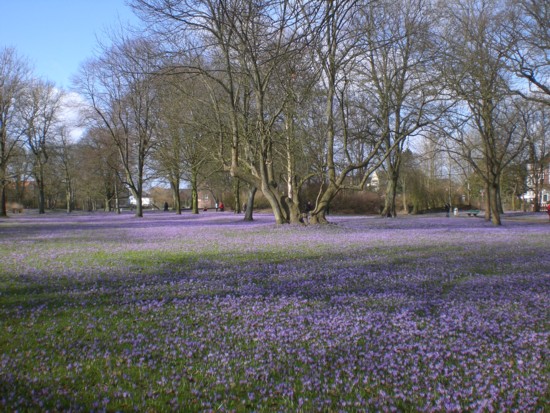 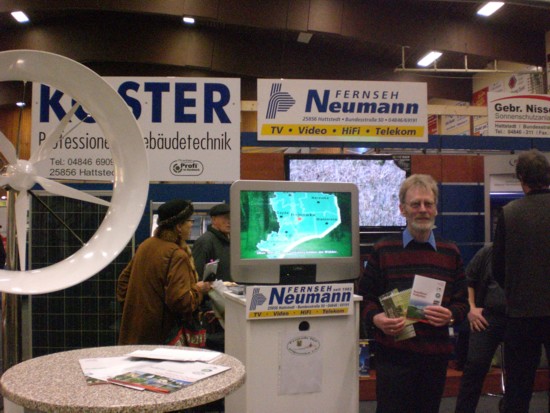 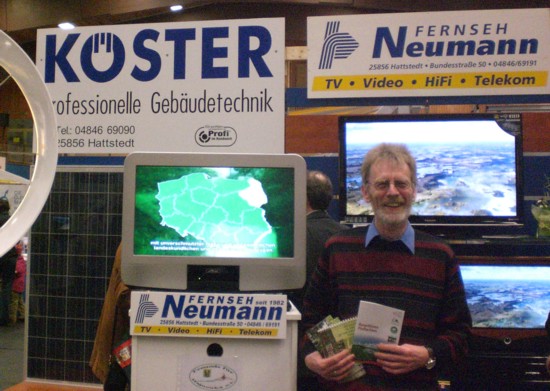 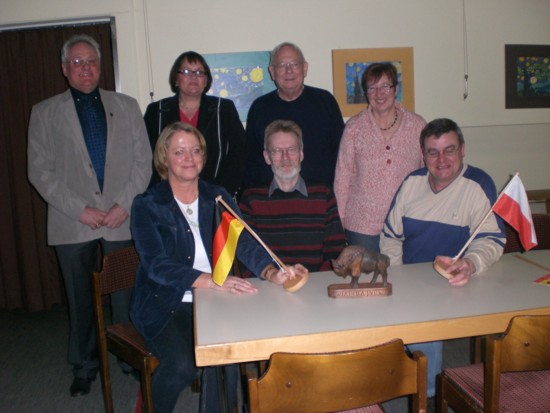 